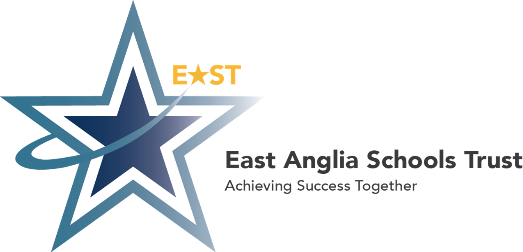 HIGHER LEVEL TEACHING ASSISTANT (HLTA)JOB DESCRIPTIONPOST TITLE: Higher Level Teaching Assistant RESPONSIBLE to: Head of SchoolREQUIRED: HLTA status or equivalentJOB SUMMARYPart of the Higher Level Teaching Assistant (HLTA) role is to work across the school to provide cover for teachers when they are absent from school. At other times HLTA’s will be in class supporting a class or working with small groups on specific interventions from across the key stage 2 year groups.PURPOSE OF THE JOBThe role of the HLTA is:1. To provide and deliver learning activities to whole classes of pupils when the class teacher is notpresent. The HLTA will deliver lessons that have been planned by the class teacher and reporton development, progress and attainment.2. To work independently with whole classes of pupils.3. To be responsible for the planning, delivery and monitoring of interventions under the guidance of the classroom teacher or phase leader. (this maybe a specific intervention)SUPPORT FOR PUPILS4. To assess the needs of pupils and use detailed knowledge and skills to support pupils’ learning.5. To establish productive working relationships with pupils, acting as a role model and settinghigh expectations.7. To promote the inclusion and acceptance of all pupils within the classroom.8. To support pupils consistently whilst recognising and responding to their individual needs.9. To encourage pupils to interact and work co-operatively with others and engage all pupils inactivities.10. Promote independence and employ strategies to recognise and reward achievement of self reliance.11. Provide feedback to pupils in relation to progress and achievement.12. To provide supervision during unstructured times, where required on a rota basis.SUPPORT FOR THE TEACHER13. To organise and manage appropriate learning environments and resources.14. To monitor and evaluate pupil responses to learning activities through a range of assessmentand monitoring strategies against pre-determined learning objectives.15. To work within an established behaviour policy to anticipate and manage behaviourconsistently.16. To support the role of parents in pupils’ learning and contribute to meetings with parents toprovide constructive feedback on pupil progress/achievement etc.SUPPORT FOR THE CURRICULUM17. To deliver learning activities to pupils, adjusting activities according to pupil responses/needs.18. To use ICT effectively to support learning activities.19. To select and prepare resources necessary to lead learning activities, taking account of pupils’interests.SUPPORT FOR THE SCHOOL20. To follow school policies and procedures.21. To be aware of and support difference and ensure all pupils have equal access to opportunitiesto learn and develop.22. To contribute to the overall ethos and aims of the school.23. To attend INSET and other training opportunities.24. To establish constructive relationships and communicate with other agencies/professionals, inliaison with the teacher, to support achievement and progress of pupils.PERSON SPECIFICATIONEssentialDesirableQualificationsHLTA status or equivalentEvidence of commitment to furtherProfessional developmentExperienceExperience as a teaching assistant in EYFS, KS1 or KS2Knowledge and understandingKnowledge and understanding of child development.Utilise a variety of strategies to engage children in learningKnowledge and understanding of the Primary Curriculum.An understanding of children’s centred approach to learning and development.Knowledge and understanding of child protection and safeguarding procedures.SkillsExcellent inter-personal skills. Ability to prioritise and organise as necessary.Good ICT skills.Ability to relate to and communicate withchildren both in and outside the classroom.Provide a positive role model for children.Ability to communicate effectively, verbally and in writing.Ability to work effectively with parents and partners.Ability to work in a busy, demandingenvironment.Ability to model, promote and embed high standards of safe working practice.Personal characteristicsApproachableCommittedEnthusiasticReliableAble to motivate self and othersCalm under pressureWell-organisedWork In a teamCommitment to equal opportunities